Ratios - Exploratory ChallengeA T-shirt manufacturing company surveyed teenage girls on their favorite T-shirt color to guide the company’s decisions about how many of each color T-shirt they should design and manufacture.  The results of the survey are shown here.  Exercises for Exploratory ChallengeDescribe a ratio relationship, in the context of this survey, for which the ratio is . Describe a ratio relationship, in the context of this survey, for which the ratio is 7:26.For each ratio relationship given, fill in the ratio it is describing.For each ratio given, fill in a description of the ratio relationship it could describe, using the context of the survey.HOMEWORKUsing the floor tiles design shown below, create  different ratios related to the image.  Describe the ratio relationship, and write the ratio in the form , the form  to , or the form A/B.Billy wanted to write a ratio of the number of apples to the number of peppers in his refrigerator.  He wrote .  Did Billy write the ratio correctly?  Explain your answer.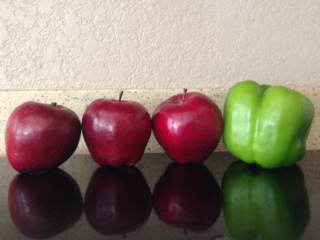 Favorite T-Shirt Colors of Teenage Girls SurveyedXFavorite T-Shirt Colors of Teenage Girls SurveyedXFavorite T-Shirt Colors of Teenage Girls SurveyedXFavorite T-Shirt Colors of Teenage Girls SurveyedXFavorite T-Shirt Colors of Teenage Girls SurveyedXFavorite T-Shirt Colors of Teenage Girls SurveyedXFavorite T-Shirt Colors of Teenage Girls SurveyedXXXXXXXXXXXXXXXXXXXXXXXXXXRedBlueGreenWhitePinkOrangeYellowDescription of the Ratio Relationship(Underline or highlight the words or phrases that indicate the description is a ratio.)RatioFor every white T-shirts they manufacture, they should manufacture yellow T-shirts.  The ratio of the number of white T-shirts to the number of yellow T-shirts should be …For every  yellow T-shirts they manufacture, they should manufacture white T-shirts.  The ratio of the number of yellow T-shirts to the number of white T-shirts should be …The ratio of the number of girls who liked a white T-shirt best to the number of girls who liked a colored T-shirt best was …For each red T-shirt they manufacture, they should manufacture blue T-shirts.  The ratio of the number of red T-shirts to the number of blue T-shirts should be …They should purchase  bolts of yellow fabric for every  bolts of orange fabric.  The ratio of the number of bolts of yellow fabric to the number of bolts of orange fabric should be ..The ratio of the number of girls who chose blue or green as their favorite to the number of girls who chose pink or red as their favorite was …Three out of every  T-shirts they manufacture should be orange.  The ratio of the number of orange T-shirts to the total number of T-shirts should be …Description of the Ratio Relationship(Underline or highlight the words or phrases that indicate your example is a ratio.)Ratio to  to 